301764, г. Донской, Тульской обл., мкр-он Центральный, ул. Ленина, д. 3,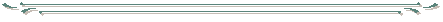 тел./факс 8 (48746) 5-08-02СОГЛАСНО ПИСЬМА ОБЩЕСТВА С ОГРАНИЧЕННОЙ ОТВЕТСТВЕННОСТЬЮ «ВОДОКАНАЛ Д» № 491  ОТ 27 мая 2020 ГОДА,  ООО УПРАВЛЯЮЩАЯ КОМПАНИЯ «РЕМЭКС» СООБЩАЕТ СЛЕДУЮЩУЮ ИНФОРМАЦИЮ:«В СВЯЗИ  С  НЕОБХОДИМОСТЬЮ ПРОВЕДЕНИЯ ЗАМЕНЫ ВВОДА ХОЛОДНОГО ВОДОСНАБЖЕНИЯ ПО УЛ. ЗАВОДСКАЯ ДОМ 22                  28 МАЯ 2020 ГОДАС 09.00 ЧАСОВ ДО 17.00 ЧАСОВ БУДЕТ ОГРАНИЧЕНА ПОДАЧА ВОДЫ В МКР. ЦЕНТРАЛЬНЫЙ»